Part A    Requester to CompletePart B   For Police Use Only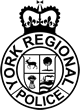 YORK REGIONAL DRUG LABORATORYPROPERTY CHECK AND SUMMARY 1.Attach money order or cheque payable to York Regional Police for $53.00 (plus HST) and mail to:Attach money order or cheque payable to York Regional Police for $53.00 (plus HST) and mail to:Freedom of Information Office Regional Police47 Don Hillock Drive,Aurora, Ontario  L4G 0S72.OR you can submit the request in person, Monday to Friday between 8:00 a.m. to 4:00 p.m. at the Police Reception Desk, 47 Don Hillock Drive, Aurora. You can pay by cash or credit if dropping it off.OR you can submit the request in person, Monday to Friday between 8:00 a.m. to 4:00 p.m. at the Police Reception Desk, 47 Don Hillock Drive, Aurora. You can pay by cash or credit if dropping it off.3.The summary may take up to 5 days to prepareThe summary may take up to 5 days to prepareName and/or Organization Making Request  Name and/or Organization Making Request  Name and/or Organization Making Request  Name and/or Organization Making Request  Name and/or Organization Making Request  Name and/or Organization Making Request  Name and/or Organization Making Request  Name and/or Organization Making Request  Name and/or Organization Making Request  Name and/or Organization Making Request  Name and/or Organization Making Request  Name and/or Organization Making Request  Name and/or Organization Making Request  Name and/or Organization Making Request  Name and/or Organization Making Request  Name and/or Organization Making Request  Name and/or Organization Making Request  Contact Telephone NumberContact Telephone NumberContact Telephone NumberContact Telephone NumberEmailEmailEmailEmailEmailEmailHow do you wish to receive this information?How do you wish to receive this information?How do you wish to receive this information?How do you wish to receive this information?How do you wish to receive this information?How do you wish to receive this information?How do you wish to receive this information?Your   Mailing AddressStreet / Apt. # / P.O. Box / R.R. #Street / Apt. # / P.O. Box / R.R. #Street / Apt. # / P.O. Box / R.R. #Street / Apt. # / P.O. Box / R.R. #Street / Apt. # / P.O. Box / R.R. #Street / Apt. # / P.O. Box / R.R. #MunicipalityMunicipalityMunicipalityMunicipalityMunicipalityProvinceProvinceProvincePostal CodePostal CodeAddressTocheckStreet / Apt. # / P.O. Box / R.R. #Street / Apt. # / P.O. Box / R.R. #Street / Apt. # / P.O. Box / R.R. #Street / Apt. # / P.O. Box / R.R. #Street / Apt. # / P.O. Box / R.R. #Street / Apt. # / P.O. Box / R.R. #MunicipalityMunicipalityMunicipalityMunicipalityMunicipalityProvinceProvinceProvincePostal CodePostal CodeMethod of PaymentMethod of PaymentChequeChequeMoney OrderMoney OrderCashCreditYou have requested York Regional Police check their records to determine if the address has been used as a drug laboratory.   You have requested York Regional Police check their records to determine if the address has been used as a drug laboratory.   You have requested York Regional Police check their records to determine if the address has been used as a drug laboratory.   You have requested York Regional Police check their records to determine if the address has been used as a drug laboratory.   You have requested York Regional Police check their records to determine if the address has been used as a drug laboratory.   You have requested York Regional Police check their records to determine if the address has been used as a drug laboratory.   You have requested York Regional Police check their records to determine if the address has been used as a drug laboratory.   You have requested York Regional Police check their records to determine if the address has been used as a drug laboratory.   You have requested York Regional Police check their records to determine if the address has been used as a drug laboratory.   Upon searching our records:Upon searching our records:Upon searching our records:Upon searching our records:Upon searching our records:Upon searching our records:Upon searching our records:Upon searching our records:Upon searching our records:This address has no information on record.This address has no information on record.This address has no information on record.This address has no information on record.This address has no information on record.This address has no information on record.This address has no information on record.This address has no information on record.This address has been identified as having a clandestine drug lab.This address has been identified as having a clandestine drug lab.This address has been identified as having a clandestine drug lab.This address has been identified as having a clandestine drug lab.This address has been identified as having a clandestine drug lab.This address has been identified as having a clandestine drug lab.This address has been identified as having a clandestine drug lab.This address has been identified as having a clandestine drug lab.This address has been identified as having a licenced IMGO (Indoor Marihuana Grow Operation)This address has been identified as having a licenced IMGO (Indoor Marihuana Grow Operation)This address has been identified as having a licenced IMGO (Indoor Marihuana Grow Operation)This address has been identified as having a licenced IMGO (Indoor Marihuana Grow Operation)This address has been identified as having a licenced IMGO (Indoor Marihuana Grow Operation)This address has been identified as having a licenced IMGO (Indoor Marihuana Grow Operation)This address has been identified as having a licenced IMGO (Indoor Marihuana Grow Operation)This address has been identified as having a licenced IMGO (Indoor Marihuana Grow Operation)marihuana plants were seized.marihuana plants were seized.marihuana plants were seized.Date:Completed ByCompleted DateFile #